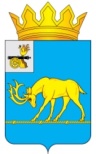 МУНИЦИПАЛЬНОЕ ОБРАЗОВАНИЕ «ТЕМКИНСКИЙ РАЙОН» СМОЛЕНСКОЙ ОБЛАСТИТЕМКИНСКИЙ РАЙОННЫЙ СОВЕТ ДЕПУТАТОВР Е Ш Е Н И Еот 27 октября 2023 года                                                                                             №97 О внесении изменений в решение Темкинского районного Совета депутатов  от 23 декабря 2022 года №108 «Об утверждении местного бюджета муниципального района на 2023 год и на плановый период 2024 и 2025 годов»В соответствии с Бюджетным Кодексом Российской Федерации, Уставом муниципального образования «Темкинский район» Смоленской области                     (новая редакция) (с изменениями), решением Темкинского районного Совета депутатов от 15.11.2013 №113 «Об утверждении Положения о бюджетном процессе в муниципальном образовании «Темкинский район» Смоленской области», решением постоянной комиссии по экономическому развитию, бюджету, налогам и финансам Темкинский районный Совет депутатов  р е ш и л: 1.   Внести в решение Темкинского районного Совета депутатов                         от 23 декабря 2022 года №108 «Об утверждении местного бюджета муниципального района на 2023 год и плановый период 2024 и 2025 годов» следующие изменения:1.1. подпункт 1 пункта 1 статьи 1 изложить в следующей редакции:«1) общий объем доходов местного бюджета в сумме 259975,7 тысяч рублей, в том числе объем безвозмездных поступлений в сумме 220762,2 тысяч рублей, из которых объем получаемых межбюджетных трансфертов – 220612,2 тысяч рублей;»1.2. подпункт 2 пункта 1 статьи 1 изложить в следующей редакции:«2) общий объем расходов местного бюджета в сумме 269897,3 тысяч рублей.»1.3. в пункте 1 статьи 7 цифры «251838,5» заменить цифрами «253746,1».2. Приложения    №1, 3, 5, 7,  9, 11, 13, 26     к решению     Темкинского районного Совета депутатов от 23 декабря 2022 года №108 «Об утверждении местного бюджета муниципального района на 2023 год и на плановый период 2024 и 2025 годов» изложить в следующей редакции:1) приложение №1 «Источники финансирования дефицита местного бюджета на 2023 год» согласно приложению №1 к настоящему решению;2)    приложение №3 «Прогнозируемые доходы местного бюджета, за исключением безвозмездных поступлений, на 2023 год» согласно приложению №2 к настоящему решению;3) приложение №5 «Прогнозируемые безвозмездные поступления в местный бюджет на 2023 год» согласно приложению №3 к настоящему решению;4) приложение №7 «Распределение бюджетных ассигнований по разделам, подразделам, целевым статьям (муниципальным программам и непрограммным направлениям деятельности), группам (группам и подгруппам) видов расходов классификации расходов бюджетов на 2023 год» согласно приложению №4 к настоящему решению;5)  приложение №9 «Ведомственная структура расходов местного бюджета (распределение бюджетных ассигнований по главным распорядителям бюджетных средств, разделам, подразделам, целевым статьям (муниципальным программам и непрограммным направлениям деятельности), группам (группам и подгруппам) видов расходов классификации расходов бюджетов) на 2023 год» согласно приложению №5 к настоящему решению;6) приложение №11 «Распределение бюджетных ассигнований по муниципальным и ведомственным программам и непрограммным направлениям деятельности на 2023 год» согласно приложению №6 к настоящему решению;7) приложение №13 «Распределение бюджетных ассигнований по целевым статьям (муниципальным программам и непрограммным направлениям деятельности), группам (группам и подгруппам) видов расходов классификации расходов бюджетов на 2023 год» согласно приложению №7 к настоящему решению;8) приложение №26 «Распределение иных межбюджетных трансфертов из бюджета муниципального района бюджетам сельских поселений между бюджетами сельских поселений Темкинского района Смоленской области на 2023 год» согласно приложению №8 к настоящему решению.3. Настоящее решение вступает в силу со дня его официального опубликования  в районной газете «Заря».4. Контроль за исполнением настоящего решения возложить на постоянную   комиссию по экономическому развитию, бюджету, налогам и финансам  (председатель Т.Н.Силанова).Приложение №1к решению Темкинского районного Совета депутатов      от 27.10.2023 №97Приложение №1Источники финансирования дефицита местного бюджета на 2023 год(рублей)Приложение №2к решению Темкинского районного Совета депутатов      от 27.10.2023 №97Приложение №3Прогнозируемые доходы местного бюджета, за исключением безвозмездных поступлений, на  2023 год( рублей)Приложение №3к решению Темкинского районного Совета депутатов      от 27.10.2023 №97Приложение №5Прогнозируемые безвозмездные поступления в местный бюджет на 2023 год(рублей)Приложение №4к решению Темкинского районного Совета депутатов      от 27.10.2023 №97Приложение №7Распределение бюджетных ассигнований по разделам, подразделам, целевым статьям (муниципальным программам и непрограммным направлениям деятельности), группам (группам и подгруппам) видов расходов классификации расходов бюджетов на 2023 год( рублей)Приложение №5к решению Темкинского районного Совета депутатов      от 27.10.2023 №97Приложение №9Ведомственная структура расходов местного бюджета (распределение бюджетных ассигнований по главным распорядителям бюджетных средств, разделам, подразделам, целевым статьям (муниципальным программам и непрограммным направлениям деятельности), группам (группам и подгруппам) видов расходов классификации расходов бюджетов)   на 2023 год(рублей)Приложение №6к решению Темкинского районного Совета депутатов      от 27.10.2023 №97Приложение №11Распределение бюджетных ассигнований по муниципальным  программам и непрограммным направлениям деятельности на 2023 год (рублей)Приложение №7к решению Темкинского районного Совета депутатов      от 27.10.2023 №97Приложение №13Распределение бюджетных ассигнований по целевым статьям (муниципальным программам и непрограммным направлениям деятельности), группам (группам и подгруппам) видов расходов классификации расходов бюджетов на 2023 год ( рублей)Приложение №8к решению Темкинского районного Совета депутатов      от 27.10.2023 №97Приложение №26Распределение иных межбюджетных трансфертов из бюджета муниципального района бюджетам сельских поселений между бюджетами сельских поселений Темкинского района Смоленской области на 2023 год                                                                                                                                                                                  (рублей)Исполняющий полномочия                           Главы муниципального  образования «Темкинский район»  Смоленской      областиПредседатель    Темкинского         районного   Совета     депутатовН.М. ФедоровЛ.Ю. ТерёхинаКодНаименование кода группы, подгруппы, статьи, вида источника финансирования дефицитов бюджетов, кода классификации операций сектора государственного управления, относящихся к источникам финансирования дефицитов бюджетовСумма12301 00 00 00 00 0000 000ИСТОЧНИКИ ВНУТРЕННЕГО ФИНАНСИРОВАНИЯ ДЕФИЦИТОВ БЮДЖЕТОВ9 921 600,0001 02 00 00 00 0000 000Кредиты кредитных организаций в валюте Российской Федерации0,0001 02 00 00 00 0000 700Привлечение кредитов от кредитных организаций в валюте Российской Федерации0,0001 02 00 00 05 0000 710Привлечение кредитов от кредитных организаций бюджетами муниципальных районов в валюте Российской Федерации0,0001 02 00 00 00 0000 800Погашение кредитов, предоставленных кредитными организациями в валюте Российской Федерации0,0001 02 00 00 05 0000 810Погашение бюджетами муниципальных районов кредитов от кредитных организаций в валюте Российской Федерации0,0001 03 00 00 00 0000 000Бюджетные кредиты из других бюджетов бюджетной системы Российской Федерации0,0001 03 01 00 00 0000 700Бюджетные кредиты из других бюджетов бюджетной системы Российской Федерации в валюте Российской Федерации0,0001 03 01 00 05 0000 710Привлечение кредитов из других бюджетов бюджетной системы Российской Федерации бюджетами муниципальных районов в валюте Российской Федерации0,0001 03 01 00 00 0000 800Погашение бюджетных кредитов, полученных из других бюджетов бюджетной системы Российской Федерации в валюте Российской Федерации0,0001 03 01 00 05 0000 810Погашение бюджетами муниципальных районов кредитов из других бюджетов бюджетной системы Российской Федерации в валюте Российской Федерации0,0001 05 00 00 00 0000 000Изменение остатков средств на счетах по учету средств бюджета9 921 600,0001 05 00 00 00 0000 500Увеличение остатков средств бюджетов-259 975 690,1401 05 02 00 00 0000 500Увеличение прочих остатков средств бюджетов-259 975 690,1401 05 02 01 00 0000 510Увеличение прочих остатков денежных средств бюджетов-259 975 690,1401 05 02 01 05 0000 510Увеличение прочих остатков денежных средств бюджетов муниципальных районов-259 975 690,1401 05 00 00 00 0000 600Уменьшение остатков средств бюджетов269 897 290,1401 05 02 00 00 0000 600Уменьшение прочих остатков средств бюджетов269 897 290,1401 05 02 01 00 0000 610Уменьшение прочих остатков денежных средств бюджетов269 897 290,1401 05 02 01 05 0000 610Уменьшение прочих остатков денежных средств  бюджетов муниципальных районов269 897 290,14Кодбюджетной классификации Российской ФедерацииНаименованиедоходовСумма1231 00 00000 00 0000 000НАЛОГОВЫЕ И НЕНАЛОГОВЫЕ ДОХОДЫ+1 984 700,001 14 00000 00 0000 000ДОХОДЫ ОТ ПРОДАЖИ МАТЕРИАЛЬНЫХ И НЕМАТЕРИАЛЬНЫХ АКТИВОВ  +1 984 700,001 14 06000 00 0000 430Доходы от продажи земельных участков, находящихся в государственной и муниципальной собственности+1 984 700,00КодНаименование кода вида доходовСумма1232 00 00000 00 0000 000БЕЗВОЗМЕЗДНЫЕ ПОСТУПЛЕНИЯ+15 559,002 02 00000 00 0000 000Безвозмездные поступления от других бюджетов бюджетной системы Российской Федерации+15 559,002 02 30000 00 0000 150Субвенции бюджетам субъектов Российской Федерации и муниципальных образований-2 441,002 02 30024 05 0000 150Субвенции бюджетам муниципальных районов на выполнение передаваемых полномочий субъектов Российской Федерации-12 851,002 02 35930 05 0000 150Субвенции бюджетам муниципальных районов на государственную регистрацию актов гражданского состояния+10 410,002 02 40000 00 0000 150Иные межбюджетные трансферты+18 000,002 02 40014 05 0000 150Межбюджетные трансферты, передаваемые бюджетам муниципальных районов из бюджетов поселений на осуществление части полномочий по решению вопросов местного значения в соответствии с заключенными соглашениями+18 000,00НаименованиеРазделПодразделЦелевая статьяВид расходовСУММА123456ОБЩЕГОСУДАРСТВЕННЫЕ ВОПРОСЫ01+137859,00Функционирование законодательных (представительных) органов государственной власти и представительных органов муниципальных образований0103-15800,00Обеспечение деятельности представительных органов муниципальных образований01037200000000-15800,00Обеспечение деятельности законодательного  (представительного) органа власти01037220000000+50000,00Расходы на обеспечение функций органов местного самоуправления01037220000140+50000,00Закупка товаров, работ и услуг для обеспечения государственных (муниципальных) нужд01037220000140200+50000,00Иные закупки товаров, работ и услуг для обеспечения государственных (муниципальных) нужд01037220000140240+50000,00Депутаты законодательного (представительного) органа власти01037230000000-65800,00Расходы на обеспечение функций Депутатов01037230000140-65800,00Расходы на выплаты персоналу в целях обеспечения выполнения функций государственными (муниципальными) органами, казенными учреждениями, органами управления государственными внебюджетными фондами01037230000140100-65800,00Расходы на выплаты персоналу государственных (муниципальных) органов01037230000140120-65800,00Функционирование Правительства Российской Федерации, высших исполнительных органов государственной власти субъектов Российской Федерации, местных администраций0104+45249,00Муниципальная программа "Создание условий для эффективного муниципального управления в муниципальном образовании "Темкинский район" Смоленской области"01040100000000+45249,00Комплексы процессных мероприятий01040140000000+45249,00Комплекс процессных мероприятий "Обеспечение реализации переданных государственных полномочий"01040140300000+45249,00Реализация государственных полномочий на создание административных комиссий в муниципальных районах и городских округах Смоленской области в целях привлечения к административной ответственности01040140380900+22600,00Расходы на выплаты персоналу в целях обеспечения выполнения функций государственными (муниципальными) органами, казенными учреждениями, органами управления государственными внебюджетными фондами01040140380900100+22600,00Расходы на выплаты персоналу государственных (муниципальных) органов01040140380900120+22600,00Создание и организация деятельности комиссий по делам несовершеннолетних и защите их прав01040140380910+22649,00Расходы на выплаты персоналу в целях обеспечения выполнения функций государственными (муниципальными) органами, казенными учреждениями, органами управления государственными внебюджетными фондами01040140380910100+22649,00Расходы на выплаты персоналу государственных (муниципальных) органов01040140380910120+22649,00Обеспечение деятельности финансовых, налоговых и таможенных органов и органов финансового (финансово-бюджетного) надзора0106+18000,00Обеспечение деятельности контрольно-ревизионной комиссии01067300000000+18000,00Обеспечение деятельности контрольно-ревизионной комиссии01067320000000+18000,00Расходы на обеспечение функций органов местного самоуправления01067320000140+18000,00Расходы на выплаты персоналу в целях обеспечения выполнения функций государственными (муниципальными) органами, казенными учреждениями, органами управления государственными внебюджетными фондами01067320000140100+18000,00Расходы на выплаты персоналу государственных (муниципальных) органов01067320000140120+18000,00Резервные фонды0111+80000,00Резервные фонды01118000000000+80000,00Резервные фонды местных администраций01118000027770+80000,00Иные бюджетные ассигнования01118000027770800+80000,00Резервные средства01118000027770870+80000,00Другие общегосударственные вопросы0113+10410,00Обеспечение деятельности Администрации муниципального образования01137100000000+10410,00Руководство и управление в сфере установленных функций01137120000000+10410,00Осуществление переданных органам государственной власти субъектов Российской Федерации в соответствии с пунктом 1 статьи 4 Федерального закона "Об актах гражданского состояния" полномочий Российской Федерации на государственную регистрацию актов гражданского состояния"01137120059301+10410,00Расходы на выплаты персоналу в целях обеспечения выполнения функций государственными (муниципальными) органами, казенными учреждениями, органами управления государственными внебюджетными фондами01137120059301100+10410,00Расходы на выплаты персоналу государственных (муниципальных) органов01137120059301120+10410,00НАЦИОНАЛЬНАЯ ЭКОНОМИКА04+80000,00Другие вопросы в области национальной экономики0412+80000,00Муниципальная программа "Управление муниципальным имуществом и регулирование земельных отношений на территории муниципального образования "Темкинский район" Смоленской области"04120900000000+80000,00Комплексы процессных мероприятий04120940000000+80000,00Комплекс процессных мероприятий "Обеспечение проведения работ по межеванию земельных участков, независимой рыночной оценке объектов движимого и недвижимого имущества"04120940100000+80000,00Расходы на реализацию мероприятий в рамках муниципальных программ04120940120000+80000,00Закупка товаров, работ и услуг для обеспечения государственных (муниципальных) нужд04120940120000200+80000,00Иные закупки товаров, работ и услуг для обеспечения государственных (муниципальных) нужд04120940120000240+80000,00ЖИЛИЩНО-КОММУНАЛЬНОЕ ХОЗЯЙСТВО05+87000,00Жилищное хозяйство0501+87000,00Муниципальная программа "Обеспечение жилыми помещениями детей-сирот, детей, оставшихся без попечения родителей, лиц из числа детей-сирот и детей, оставшихся без попечения родителей в муниципальном образовании "Темкинский район" Смоленской области"05011500000000+87000,00Комплексы процессных мероприятий05011540000000+87000,00Комплекс процессных мероприятий "Обеспечение жилыми помещениями детей-сирот и детей, оставшихся без попечения родителей"05011540100000+87000,00Расходы на ремонт муниципальной собственности05011540120030+87000,00Закупка товаров, работ и услуг для обеспечения государственных (муниципальных) нужд05011540120030200+87000,00Иные закупки товаров, работ и услуг для обеспечения государственных (муниципальных) нужд05011540120030240+87000,00ОБРАЗОВАНИЕ07+585300,00Общее образование0702+396300,00Муниципальная программа "Развитие образования на территории муниципального образования "Темкинский район" Смоленской области"07021400000000+396300,00Комплексы процессных мероприятий07021440000000+396300,00Комплекс процессных мероприятий "Развитие общего образования"07021440200000+396300,00Расходы на обеспечение деятельности учреждений общего образования07021440200150+396300,00Предоставление субсидий бюджетным, автономным учреждениям и иным некоммерческим организациям07021440200150600+396300,00Субсидии бюджетным учреждениям07021440200150610+396300,00Дополнительное образование детей0703+189000,00Муниципальная программа "Развитие образования на территории муниципального образования "Темкинский район" Смоленской области"07031400000000+35000,00Комплексы процессных мероприятий07031440000000+35000,00Комплекс процессных мероприятий "Развитие дополнительного образования Домом творчества"07031440400000+35000,00Расходы на обеспечение деятельности МБУ ДО "Темкинский ДТ"07031440400150+35000,00Предоставление субсидий бюджетным, автономным учреждениям и иным некоммерческим организациям07031440400150600+35000,00Субсидии бюджетным учреждениям07031440400150610+35000,00Муниципальная программа "Развитие культуры, спорта, туризма и молодежной политики на территории муниципального образования "Темкинский район" Смоленской области"07031600000000+154000,00Комплексы процессных мероприятий07031640000000+154000,00Комплекс процессных мероприятий "Развитие дополнительного образования в сфере культуры"07031640500000+154000,00Обеспечение деятельности МБУ ДО "Темкинская ДМШ"07031640500150+154000,00Предоставление субсидий бюджетным, автономным учреждениям и иным некоммерческим организациям07031640500150600+154000,00Субсидии бюджетным учреждениям07031640500150610+154000,00КУЛЬТУРА, КИНЕМАТОГРАФИЯ08+268200,00Культура0801+268200,00Муниципальная программа "Развитие культуры, спорта, туризма и молодежной политики на территории муниципального образования "Темкинский район" Смоленской области"08011600000000+268200,00Комплексы процессных мероприятий08011640000000+268200,00Комплекс процессных мероприятий "Развитие культурно-досугового обслуживания населения"08011640100000+218200,00Обеспечение деятельности МБУК "Централизованная клубная система"08011640100150+218200,00Предоставление субсидий бюджетным, автономным учреждениям и иным некоммерческим организациям08011640100150600+218200,00Субсидии бюджетным учреждениям08011640100150610+218200,00Комплекс процессных мероприятий "Развитие библиотечного обслуживания"08011640200000+50000,00Обеспечение деятельности МБУК "Темкинская МЦБС"08011640200150+50000,00Предоставление субсидий бюджетным, автономным учреждениям и иным некоммерческим организациям08011640200150600+50000,00Субсидии бюджетным учреждениям08011640200150610+50000,00СОЦИАЛЬНАЯ ПОЛИТИКА10-58100,00Охрана семьи и детства1004-122400,00Муниципальная программа "Развитие и поддержка семейных форм устройства детей-сирот и детей, оставшихся без попечения родителей, в муниципальном образовании "Темкинский район" Смоленской области"10041800000000-122400,00Комплексы процессных мероприятий10041840000000-122400,00Комплекс процессных мероприятий "Создание условий для развития детей-сирот и детей, оставшихся без попечения родителей"10041840300000-122400,00Выплата денежных средств на содержание ребенка, переданного на воспитание в приемную семью10041840380190-122400,00Социальное обеспечение и иные выплаты населению10041840380190300-122400,00Публичные нормативные социальные выплаты гражданам10041840380190310-122400,00Другие вопросы в области социальной политики1006+64300,00Муниципальная программа "Создание условий для эффективного муниципального управления в муниципальном образовании "Темкинский район" Смоленской области"10060100000000+64300,00Комплексы процессных мероприятий10060140000000+64300,00Комплекс процессных мероприятий "Обеспечение реализации переданных государственных полномочий"10060140300000+64300,00Организация и осуществление деятельности по опеке и попечительству10060140380290+64300,00Расходы на выплаты персоналу в целях обеспечения выполнения функций государственными (муниципальными) органами, казенными учреждениями, органами управления государственными внебюджетными фондами10060140380290100+64300,00Расходы на выплаты персоналу государственных (муниципальных) органов10060140380290120+64300,00МЕЖБЮДЖЕТНЫЕ ТРАНСФЕРТЫ ОБЩЕГО ХАРАКТЕРА БЮДЖЕТАМ БЮДЖЕТНОЙ СИСТЕМЫ РОССИЙСКОЙ ФЕДЕРАЦИИ14+900000,00Прочие межбюджетные трансферты общего характера1403+900000,00Муниципальная программа «Управление муниципальными финансами в муниципальном образовании «Темкинский район» Смоленской области»14030400000000+900000,00Комплексы процессных мероприятий14030440000000+900000,00Комплекс процессных мероприятий "Регулирование межбюджетных отношений"14030440100000+900000,00Предоставление межбюджетных трансфертов из бюджета муниципального района бюджетам сельских поселений140304401Д0020+900000,00Межбюджетные трансферты140304401Д0020500+900000,00Иные межбюджетные трансферты140304401Д0020540+900000,00НаименованиеКод главного распорядителя средств местного бюджетаРазделПодразделЦелевая статьяВид расходовСУММА1234567Администрация муниципального образования «Темкинский район» Смоленской области901+1098059,00ОБЩЕГОСУДАРСТВЕННЫЕ ВОПРОСЫ90101+135659,00Функционирование Правительства Российской Федерации, высших исполнительных органов государственной власти субъектов Российской Федерации, местных администраций9010104+45249,00Муниципальная программа "Создание условий для эффективного муниципального управления в муниципальном образовании "Темкинский район" Смоленской области"90101040100000000+45249,00Комплексы процессных мероприятий90101040140000000+45249,00Комплекс процессных мероприятий "Обеспечение реализации переданных государственных полномочий"90101040140300000+45249,00Реализация государственных полномочий на создание административных комиссий в муниципальных районах и городских округах Смоленской области в целях привлечения к административной ответственности90101040140380900+22600,00Расходы на выплаты персоналу в целях обеспечения выполнения функций государственными (муниципальными) органами, казенными учреждениями, органами управления государственными внебюджетными фондами90101040140380900100+22600,00Расходы на выплаты персоналу государственных (муниципальных) органов90101040140380900120+22600,00Создание и организация деятельности комиссий по делам несовершеннолетних и защите их прав90101040140380910+22649,00Расходы на выплаты персоналу в целях обеспечения выполнения функций государственными (муниципальными) органами, казенными учреждениями, органами управления государственными внебюджетными фондами90101040140380910100+22649,00Расходы на выплаты персоналу государственных (муниципальных) органов90101040140380910120+22649,00Резервные фонды9010111+80000,00Резервные фонды90101118000000000+80000,00Резервные фонды местных администраций90101118000027770+80000,00Иные бюджетные ассигнования90101118000027770800+80000,00Резервные средства90101118000027770870+80000,00Другие общегосударственные вопросы9010113+10410,00Обеспечение деятельности Администрации муниципального образования90101137100000000+10410,00Руководство и управление в сфере установленных функций90101137120000000+10410,00Осуществление переданных органам государственной власти субъектов Российской Федерации в соответствии с пунктом 1 статьи 4 Федерального закона "Об актах гражданского состояния" полномочий Российской Федерации на государственную регистрацию актов гражданского состояния"90101137120059301+10410,00Расходы на выплаты персоналу в целях обеспечения выполнения функций государственными (муниципальными) органами, казенными учреждениями, органами управления государственными внебюджетными фондами90101137120059301100+10410,00Расходы на выплаты персоналу государственных (муниципальных) органов90101137120059301120+10410,00НАЦИОНАЛЬНАЯ ЭКОНОМИКА90104+80000,00Другие вопросы в области национальной экономики9010412+80000,00Муниципальная программа "Управление муниципальным имуществом и регулирование земельных отношений на территории муниципального образования "Темкинский район" Смоленской области"90104120900000000+80000,00Комплексы процессных мероприятий90104120940000000+80000,00Комплекс процессных мероприятий "Обеспечение проведения работ по межеванию земельных участков, независимой рыночной оценке объектов движимого и недвижимого имущества"90104120940100000+80000,00Расходы на реализацию мероприятий в рамках муниципальных программ90104120940120000+80000,00Закупка товаров, работ и услуг для обеспечения государственных (муниципальных) нужд90104120940120000200+80000,00Иные закупки товаров, работ и услуг для обеспечения государственных (муниципальных) нужд90104120940120000240+80000,00ЖИЛИЩНО-КОММУНАЛЬНОЕ ХОЗЯЙСТВО90105+87000,00Жилищное хозяйство9010501+87000,00Муниципальная программа "Обеспечение жилыми помещениями детей-сирот, детей, оставшихся без попечения родителей, лиц из числа детей-сирот и детей, оставшихся без попечения родителей в муниципальном образовании "Темкинский район" Смоленской области"90105011500000000+87000,00Комплексы процессных мероприятий90105011540000000+87000,00Комплекс процессных мероприятий "Обеспечение жилыми помещениями детей-сирот и детей, оставшихся без попечения родителей"90105011540100000+87000,00Расходы на ремонт муниципальной собственности90105011540120030+87000,00Закупка товаров, работ и услуг для обеспечения государственных (муниципальных) нужд90105011540120030200+87000,00Иные закупки товаров, работ и услуг для обеспечения государственных (муниципальных) нужд90105011540120030240+87000,00ОБРАЗОВАНИЕ90107+585300,00Общее образование9010702+585300,00Муниципальная программа "Развитие образования на территории муниципального образования "Темкинский район" Смоленской области"90107021400000000+396300,00Комплексы процессных мероприятий90107021440000000+396300,00Комплекс процессных мероприятий "Развитие общего образования"90107021440200000+396300,00Расходы на обеспечение деятельности учреждений общего образования90107021440200150+396300,00Предоставление субсидий бюджетным, автономным учреждениям и иным некоммерческим организациям90107021440200150600+396300,00Субсидии бюджетным учреждениям90107021440200150610+396300,00Дополнительное образование детей9010703+189000,00Муниципальная программа "Развитие образования на территории муниципального образования "Темкинский район" Смоленской области"90107031400000000+35000,00Комплексы процессных мероприятий90107031440000000+35000,00Комплекс процессных мероприятий "Развитие дополнительного образования Домом творчества"90107031440400000+35000,00Расходы на обеспечение деятельности МБУ ДО "Темкинский ДТ"90107031440400150+35000,00Предоставление субсидий бюджетным, автономным учреждениям и иным некоммерческим организациям90107031440400150600+35000,00Субсидии бюджетным учреждениям90107031440400150610+35000,00Муниципальная программа "Развитие культуры, спорта, туризма и молодежной политики на территории муниципального образования "Темкинский район" Смоленской области"90107031600000000+154000,00Комплексы процессных мероприятий90107031640000000+154000,00Комплекс процессных мероприятий "Развитие дополнительного образования в сфере культуры"90107031640500000+154000,00Обеспечение деятельности МБУ ДО "Темкинская ДМШ"90107031640500150+154000,00Предоставление субсидий бюджетным, автономным учреждениям и иным некоммерческим организациям90107031640500150600+154000,00Субсидии бюджетным учреждениям90107031640500150610+154000,00КУЛЬТУРА, КИНЕМАТОГРАФИЯ90108+268200,00Культура9010801+268200,00Муниципальная программа "Развитие культуры, спорта, туризма и молодежной политики на территории муниципального образования "Темкинский район" Смоленской области"90108011600000000+268200,00Комплексы процессных мероприятий90108011640000000+268200,00Комплекс процессных мероприятий "Развитие культурно-досугового обслуживания населения"90108011640100000+218200,00Обеспечение деятельности МБУК "Централизованная клубная система"90108011640100150+218200,00Предоставление субсидий бюджетным, автономным учреждениям и иным некоммерческим организациям90108011640100150600+218200,00Субсидии бюджетным учреждениям90108011640100150610+218200,00Комплекс процессных мероприятий "Развитие библиотечного обслуживания"90108011640200000+50000,00Обеспечение деятельности МБУК "Темкинская МЦБС"90108011640200150+50000,00Предоставление субсидий бюджетным, автономным учреждениям и иным некоммерческим организациям90108011640200150600+50000,00Субсидии бюджетным учреждениям90108011640200150610+50000,00СОЦИАЛЬНАЯ ПОЛИТИКА90110-58100,00Охрана семьи и детства9011004-122400,00Муниципальная программа "Развитие и поддержка семейных форм устройства детей-сирот и детей, оставшихся без попечения родителей, в муниципальном образовании "Темкинский район" Смоленской области"90110041800000000-122400,00Комплексы процессных мероприятий90110041840000000-122400,00Комплекс процессных мероприятий "Создание условий для развития детей-сирот и детей, оставшихся без попечения родителей"90110041840300000-122400,00Выплата денежных средств на содержание ребенка, переданного на воспитание в приемную семью90110041840380190-122400,00Социальное обеспечение и иные выплаты населению90110041840380190300-122400,00Публичные нормативные социальные выплаты гражданам90110041840380190310-122400,00Другие вопросы в области социальной политики9011006+64300,00Муниципальная программа "Создание условий для эффективного муниципального управления в муниципальном образовании "Темкинский район" Смоленской области"90110060100000000+64300,00Комплексы процессных мероприятий90110060140000000+64300,00Комплекс процессных мероприятий "Обеспечение реализации переданных государственных полномочий"90110060140300000+64300,00Организация и осуществление деятельности по опеке и попечительству90110060140380290+64300,00Расходы на выплаты персоналу в целях обеспечения выполнения функций государственными (муниципальными) органами, казенными учреждениями, органами управления государственными внебюджетными фондами90110060140380290100+64300,00Расходы на выплаты персоналу государственных (муниципальных) органов90110060140380290120+64300,00Темкинский районный Совет депутатов902-15800,00ОБЩЕГОСУДАРСТВЕННЫЕ ВОПРОСЫ90201-15800,00Функционирование законодательных (представительных) органов государственной власти и представительных органов муниципальных образований9020103-15800,00Обеспечение деятельности законодательного  (представительного) органа власти90201037220000000+50000,00Расходы на обеспечение функций органов местного самоуправления90201037220000140+50000,00Закупка товаров, работ и услуг для обеспечения государственных (муниципальных) нужд90201037220000140200+50000,00Иные закупки товаров, работ и услуг для обеспечения государственных (муниципальных) нужд90201037220000140240+50000,00Депутаты законодательного (представительного) органа власти90201037230000000-65800,00Расходы на обеспечение функций Депутатов90201037230000140-65800,00Расходы на выплаты персоналу в целях обеспечения выполнения функций государственными (муниципальными) органами, казенными учреждениями, органами управления государственными внебюджетными фондами90201037230000140100-65800,00Расходы на выплаты персоналу государственных (муниципальных) органов90201037230000140120-65800,00Финансовое управление Администрации муниципального образования «Темкинский район» Смоленской области903+900000,00МЕЖБЮДЖЕТНЫЕ ТРАНСФЕРТЫ ОБЩЕГО ХАРАКТЕРА БЮДЖЕТАМ БЮДЖЕТНОЙ СИСТЕМЫ РОССИЙСКОЙ ФЕДЕРАЦИИ90314+900000,00Прочие межбюджетные трансферты общего характера9031403+900000,00Муниципальная программа «Управление муниципальными финансами в муниципальном образовании «Темкинский район» Смоленской области»90314030400000000+900000,00Комплексы процессных мероприятий90314030440000000+900000,00Комплекс процессных мероприятий "Регулирование межбюджетных отношений"90314030440100000+900000,00Предоставление межбюджетных трансфертов из бюджета муниципального района бюджетам сельских поселений903140304401Д0020+900000,00Межбюджетные трансферты903140304401Д0020500+900000,00Иные межбюджетные трансферты903140304401Д0020540+900000,00Контрольно-ревизионная комиссия муниципального образования «Темкинский район» Смоленской области917+18000,00ОБЩЕГОСУДАРСТВЕННЫЕ ВОПРОСЫ91701+18000,00Обеспечение деятельности финансовых, налоговых и таможенных органов и органов финансового (финансово-бюджетного) надзора9170106+18000,00Обеспечение деятельности контрольно-ревизионной комиссии91701067300000000+18000,00Обеспечение деятельности контрольно-ревизионной комиссии91701067320000000+18000,00Расходы на обеспечение функций органов местного самоуправления91701067320000140+18000,00Расходы на выплаты персоналу в целях обеспечения выполнения функций государственными (муниципальными) органами, казенными учреждениями, органами управления государственными внебюджетными фондами91701067320000140100+18000,00Расходы на выплаты персоналу государственных (муниципальных) органов91701067320000140120+18000,00НаименованиеЦелевая статьяКод главного распорядителя средств местного бюджета РазделПодразделВид расходовСУММА1234567Муниципальная программа "Создание условий для эффективного муниципального управления в муниципальном образовании "Темкинский район" Смоленской области"0100000000+109549,00Комплексы процессных мероприятий0140000000+109549,00Комплекс процессных мероприятий "Обеспечение реализации переданных государственных полномочий"0140300000+109549,00Организация и осуществление деятельности по опеке и попечительству0140380290+64300,00Администрация муниципального образования "Темкинский район" Смоленской области0140380290901+64300,00СОЦИАЛЬНАЯ ПОЛИТИКА014038029090110+64300,00Другие вопросы в области социальной политики01403802909011006+64300,00Расходы на выплаты персоналу в целях обеспечения выполнения функций государственными (муниципальными) органами, казенными учреждениями, органами управления государственными внебюджетными фондами01403802909011006100+64300,00Расходы на выплаты персоналу государственных (муниципальных) органов01403802909011006120+64300,00Реализация государственных полномочий на создание административных комиссий в муниципальных районах и городских округах Смоленской области в целях привлечения к административной ответственности0140380900+22600,00Администрация муниципального образования "Темкинский район" Смоленской области0140380900901+22600,00ОБЩЕГОСУДАРСТВЕННЫЕ ВОПРОСЫ014038090090101+22600,00Функционирование Правительства Российской Федерации, высших исполнительных органов государственной власти субъектов Российской Федерации, местных администраций01403809009010104+22600,00Расходы на выплаты персоналу в целях обеспечения выполнения функций государственными (муниципальными) органами, казенными учреждениями, органами управления государственными внебюджетными фондами01403809009010104100+22600,00Расходы на выплаты персоналу государственных (муниципальных) органов01403809009010104120+22600,00Создание и организация деятельности комиссий по делам несовершеннолетних и защите их прав0140380910+22649,00Администрация муниципального образования "Темкинский район" Смоленской области0140380910901+22649,00ОБЩЕГОСУДАРСТВЕННЫЕ ВОПРОСЫ014038091090101+22649,00Функционирование Правительства Российской Федерации, высших исполнительных органов государственной власти субъектов Российской Федерации, местных администраций01403809109010104+22649,00Расходы на выплаты персоналу в целях обеспечения выполнения функций государственными (муниципальными) органами, казенными учреждениями, органами управления государственными внебюджетными фондами01403809109010104100+22649,00Расходы на выплаты персоналу государственных (муниципальных) органов01403809109010104120+22649,00Муниципальная программа "Управление муниципальными финансами в муниципальном образовании "Темкинский район" Смоленской области"0400000000+900000,00Комплексы процессных мероприятий0440000000+900000,00Комплекс процессных мероприятий "Регулирование межбюджетных отношений"0440100000+900000,00Предоставление межбюджетных трансфертов из бюджета муниципального района бюджетам сельских поселений04401Д0020+900000,00Финансовое управление Администрации муниципального образования "Темкинский район" Смоленской области04401Д0020903+900000,00МЕЖБЮДЖЕТНЫЕ ТРАНСФЕРТЫ ОБЩЕГО ХАРАКТЕРА БЮДЖЕТАМ БЮДЖЕТНОЙ СИСТЕМЫ РОССИЙСКОЙ ФЕДЕРАЦИИ04401Д002090314+900000,00Прочие межбюджетные трансферты общего характера04401Д00209031403+900000,00Межбюджетные трансферты04401Д00209031403500+900000,00Иные межбюджетные трансферты04401Д00209031403540+900000,00Муниципальная программа "Управление муниципальным имуществом и регулирование земельных отношений на территории муниципального образования "Темкинский район" Смоленской области"0900000000+80000,00Комплексы процессных мероприятий0940000000+80000,00Комплекс процессных мероприятий "Обеспечение проведения работ по межеванию земельных участков, независимой рыночной оценке объектов движимого и недвижимого имущества"0940100000+80000,00Расходы на реализацию мероприятий в рамках муниципальных программ0940120000+80000,00Администрация муниципального образования "Темкинский район" Смоленской области0940120000901+80000,00НАЦИОНАЛЬНАЯ ЭКОНОМИКА094012000090104+80000,00Другие вопросы в области национальной экономики09401200009010412+80000,00Закупка товаров, работ и услуг для обеспечения государственных (муниципальных) нужд09401200009010412200+80000,00Иные закупки товаров, работ и услуг для обеспечения государственных (муниципальных) нужд09401200009010412240+80000,00Муниципальная программа "Развитие образования на территории муниципального образования "Темкинский район" Смоленской области"1400000000+431300,00Комплексы процессных мероприятий1440000000+431300,00Комплекс процессных мероприятий "Развитие общего образования"1440200000+396300,00Расходы на обеспечение деятельности учреждений общего образования1440200150+396300,00Администрация муниципального образования "Темкинский район" Смоленской области1440200150901+396300,00ОБРАЗОВАНИЕ144020015090107+396300,00Общее образование14402001509010702+396300,00Предоставление субсидий бюджетным, автономным учреждениям и иным некоммерческим организациям14402001509010702600+396300,00Субсидии бюджетным учреждениям14402001509010702610+396300,00Комплекс процессных мероприятий "Развитие дополнительного образования Домом творчества"1440400000+35000,00Расходы на обеспечение деятельности МБУ ДО "Темкинский ДТ"1440400150+35000,00Администрация муниципального образования "Темкинский район" Смоленской области1440400150901+35000,00ОБРАЗОВАНИЕ144040015090107+35000,00Дополнительное образование детей14404001509010703+35000,00Предоставление субсидий бюджетным, автономным учреждениям и иным некоммерческим организациям14404001509010703600+35000,00Субсидии бюджетным учреждениям14404001509010703610+35000,00Муниципальная программа "Обеспечение жилыми помещениями детей-сирот, детей, оставшихся без попечения родителей, лиц из числа детей-сирот и детей, оставшихся без попечения родителей в муниципальном образовании "Темкинский район" Смоленской области"1500000000+87000,00Комплексы процессных мероприятий1540000000+87000,00Комплекс процессных мероприятий "Обеспечение жилыми помещениями детей-сирот и детей, оставшихся без попечения родителей"1540100000+87000,00Расходы на ремонт муниципальной собственности1540120030+87000,00Администрация муниципального образования "Темкинский район" Смоленской области1540120030901+87000,00ЖИЛИЩНО_КОММУНАЛЬНОЕ ХОЗЯЙСТВО154012003090105+87000,00Жилищное хозяйство15401200309010501+87000,00Закупка товаров, работ и услуг для обеспечения государственных (муниципальных) нужд15401200309010501200+87000,00Иные закупки товаров, работ и услуг для обеспечения государственных (муниципальных) нужд15401200309010501240+87000,00Муниципальная программа "Развитие культуры, спорта, туризма и молодежной политики на территории муниципального образования "Темкинский район" Смоленской области"1600000000+422200,00Комплексы процессных мероприятий1640000000+422200,00Комплекс процессных мероприятий "Развитие культурно-досугового обслуживания населения"1640100000+218200,00Обеспечение деятельности МБУК "Централизованная клубная система"1640100150+218200,00Администрация муниципального образования "Темкинский район" Смоленской области1640100150901+218200,00КУЛЬТУРА, КИНЕМАТОГРАФИЯ164010015090108+218200,00Культура16401001509010801+218200,00Предоставление субсидий бюджетным, автономным учреждениям и иным некоммерческим организациям16401001509010801600+218200,00Субсидии бюджетным учреждениям16401001509010801610+218200,00Комплекс процессных мероприятий "Развитие библиотечного обслуживания"1640200000+50000,00Обеспечение деятельности МБУК "Темкинская МЦБС"1640200150+50000,00Администрация муниципального образования "Темкинский район" Смоленской области1640200150901+50000,00КУЛЬТУРА, КИНЕМАТОГРАФИЯ164020015090108+50000,00Культура16402001509010801+50000,00Предоставление субсидий бюджетным, автономным учреждениям и иным некоммерческим организациям16402001509010801600+50000,00Субсидии бюджетным учреждениям16402001509010801610+50000,00Комплекс процессных мероприятий "Развитие дополнительного образования в сфере культуры"1640500000+154000,00Обеспечение деятельности МБУ ДО "Темкинская ДМШ"1640500150+154000,00Администрация муниципального образования "Темкинский район" Смоленской области1640500150901+154000,00ОБРАЗОВАНИЕ164050015090107+154000,00Дополнительное образование детей16405001509010703+154000,00Предоставление субсидий бюджетным, автономным учреждениям и иным некоммерческим организациям16405001509010703600+154000,00Субсидии бюджетным учреждениям16405001509010703610+154000,00Муниципальная программа "Развитие и поддержка семейных форм устройства детей-сирот и детей, оставшихся без попечения родителей, в муниципальном образовании "Темкинский район" Смоленской области"1800000000-122400,00Комплексы процессных мероприятий1840000000-122400,00Комплекс процессных мероприятий "Создание условий для развития детей-сирот и детей, оставшихся без попечения родителей"1840300000-122400,00Выплата денежных средств на содержание ребенка, переданного на воспитание в приемную семью1840380190-122400,00Администрация муниципального образования "Темкинский район" Смоленской области1840380190901-122400,00СОЦИАЛЬНАЯ ПОЛИТИКА184038019090110-122400,00Охрана семьи и детства18403801909011004-122400,00Социальное обеспечение и иные выплаты населению18403801909011004300-122400,00Публичные нормативные социальные выплаты гражданам18403801909011004310-122400,00Обеспечение деятельности Администрации муниципального образования7100000000+10410,00Руководство и управление в сфере установленных функций7120000000+10410,00Осуществление переданных органам государственной власти субъектов Российской Федерации в соответствии с пунктом 1 статьи 4 Федерального закона "Об актах гражданского состояния" полномочий Российской Федерации на государственную регистрацию актов гражданского состояния"7120059301+10410,00Администрация муниципального образования "Темкинский район" Смоленской области7120059301901+10410,00ОБЩЕГОСУДАРСТВЕННЫЕ ВОПРОСЫ712005930190101+10410,00Другие общегосударственные вопросы71200593019010113+10410,00Расходы на выплаты персоналу в целях обеспечения выполнения функций государственными (муниципальными) органами, казенными учреждениями, органами управления государственными внебюджетными фондами71200593019010113100+10410,00Расходы на выплаты персоналу государственных (муниципальных) органов71200593019010113120+10410,00Обеспечение деятельности представительных органов муниципальных образований7200000000-15800,00Обеспечение деятельности законодательного  (представительного) органа власти7220000000+50000,00Расходы на обеспечение функций органов местного самоуправления7220000140+50000,00Темкинский районный Совет депутатов7220000140902+50000,00ОБЩЕГОСУДАРСТВЕННЫЕ ВОПРОСЫ722000014090201+50000,00Функционирование законодательных (представительных) органов государственной власти и представительных органов муниципальных образований72200001409020103+50000,00Закупка товаров, работ и услуг для обеспечения государственных (муниципальных) нужд72200001409020103200+50000,00Иные закупки товаров, работ и услуг для обеспечения государственных (муниципальных) нужд72200001409020103240+50000,00Депутаты законодательного (представительного) органа власти7230000000-65800,00Расходы на обеспечение функций Депутатов7230000140-65800,00Темкинский районный Совет депутатов7230000140902-65800,00ОБЩЕГОСУДАРСТВЕННЫЕ ВОПРОСЫ723000014090201-65800,00Функционирование законодательных (представительных) органов государственной власти и представительных органов муниципальных образований72300001409020103-65800,00Расходы на выплаты персоналу в целях обеспечения выполнения функций государственными (муниципальными) органами, казенными учреждениями, органами управления государственными внебюджетными фондами72300001409020103100-65800,00Расходы на выплаты персоналу государственных (муниципальных) органов72300001409020103120-65800,00Обеспечение деятельности контрольно-ревизионной комиссии7300000000+18000,00Обеспечение деятельности контрольно-ревизионной комиссии7320000000+18000,00Расходы на обеспечение функций органов местного самоуправления7320000140+18000,00Контрольно-ревизионная комиссия муниципального образования "Темкинский район" Смоленской области7320000140917+18000,00ОБЩЕГОСУДАРСТВЕННЫЕ ВОПРОСЫ732000014091701+18000,00Обеспечение деятельности финансовых, налоговых и таможенных органов и органов финансового (финансово-бюджетного) надзора73200001409170106+18000,00Расходы на выплаты персоналу в целях обеспечения выполнения функций государственными (муниципальными) органами, казенными учреждениями, органами управления государственными внебюджетными фондами73200001409170106100+18000,00Расходы на выплаты персоналу государственных (муниципальных) органов73200001409170106120+18000,00Резервные фонды8000000000+80000,00Резервные фонды местных администраций8000027770+80000,00Администрация муниципального образования "Темкинский район" Смоленской области8000027770901+80000,00ОБЩЕГОСУДАРСТВЕННЫЕ ВОПРОСЫ800002777090101+80000,00Резервные фонды80000277709010111+80000,00Иные бюджетные ассигнования80000277709010111800+80000,00Резервные средства80000277709010111870+80000,00НаименованиеЦелевая статьяВид расходовСУММА1267Муниципальная программа "Создание условий для эффективного муниципального управления в муниципальном образовании "Темкинский район" Смоленской области"0100000000+109549,00Комплексы процессных мероприятий0140000000+109549,00Комплекс процессных мероприятий "Обеспечение реализации переданных государственных полномочий"0140300000+109549,00Организация и осуществление деятельности по опеке и попечительству0140380290+64300,00Расходы на выплаты персоналу в целях обеспечения выполнения функций государственными (муниципальными) органами, казенными учреждениями, органами управления государственными внебюджетными фондами0140380290100+64300,00Расходы на выплаты персоналу государственных (муниципальных) органов0140380290120+64300,00Реализация государственных полномочий на создание административных комиссий в муниципальных районах и городских округах Смоленской области в целях привлечения к административной ответственности0140380900+22600,00Расходы на выплаты персоналу в целях обеспечения выполнения функций государственными (муниципальными) органами, казенными учреждениями, органами управления государственными внебюджетными фондами0140380900100+22600,00Расходы на выплаты персоналу государственных (муниципальных) органов0140380900120+22600,00Создание и организация деятельности комиссий по делам несовершеннолетних и защите их прав0140380910+22649,00Расходы на выплаты персоналу в целях обеспечения выполнения функций государственными (муниципальными) органами, казенными учреждениями, органами управления государственными внебюджетными фондами0140380910100+22649,00Расходы на выплаты персоналу государственных (муниципальных) органов0140380910120+22649,00Муниципальная программа "Управление муниципальными финансами в муниципальном образовании "Темкинский район" Смоленской области"0400000000+900000,00Комплексы процессных мероприятий0440000000+900000,00Комплекс процессных мероприятий "Регулирование межбюджетных отношений"0440100000+900000,00Предоставление межбюджетных трансфертов из бюджета муниципального района бюджетам сельских поселений04401Д0020+900000,00Межбюджетные трансферты04401Д0020500+900000,00Иные межбюджетные трансферты04401Д0020540+900000,00Муниципальная программа "Управление муниципальным имуществом и регулирование земельных отношений на территории муниципального образования "Темкинский район" Смоленской области"0900000000+80000,00Комплексы процессных мероприятий0940000000+80000,00Комплекс процессных мероприятий "Обеспечение проведения работ по межеванию земельных участков, независимой рыночной оценке объектов движимого и недвижимого имущества"0940100000+80000,00Расходы на реализацию мероприятий в рамках муниципальных программ0940120000+80000,00Закупка товаров, работ и услуг для обеспечения государственных (муниципальных) нужд0940120000200+80000,00Иные закупки товаров, работ и услуг для обеспечения государственных (муниципальных) нужд0940120000240+80000,00Муниципальная программа "Развитие образования на территории муниципального образования "Темкинский район" Смоленской области"1400000000+431300,00Комплексы процессных мероприятий1440000000+431300,00Комплекс процессных мероприятий "Развитие общего образования"1440200000+396300,00Расходы на обеспечение деятельности учреждений общего образования1440200150+396300,00Предоставление субсидий бюджетным, автономным учреждениям и иным некоммерческим организациям1440200150600+396300,00Субсидии бюджетным учреждениям1440200150610+396300,00Комплекс процессных мероприятий "Развитие дополнительного образования Домом творчества"1440400000+35000,00Расходы на обеспечение деятельности МБУ ДО "Темкинский ДТ"1440400150+35000,00Предоставление субсидий бюджетным, автономным учреждениям и иным некоммерческим организациям1440400150600+35000,00Субсидии бюджетным учреждениям1440400150610+35000,00Муниципальная программа "Обеспечение жилыми помещениями детей-сирот, детей, оставшихся без попечения родителей, лиц из числа детей-сирот и детей, оставшихся без попечения родителей в муниципальном образовании "Темкинский район" Смоленской области"1500000000+87000,00Комплексы процессных мероприятий1540000000+87000,00Комплекс процессных мероприятий "Обеспечение жилыми помещениями детей-сирот и детей, оставшихся без попечения родителей"1540100000+87000,00Расходы на ремонт муниципальной собственности1540120030+87000,00Закупка товаров, работ и услуг для обеспечения государственных (муниципальных) нужд1540120030200+87000,00Иные закупки товаров, работ и услуг для обеспечения государственных (муниципальных) нужд1540120030240+87000,00Муниципальная программа "Развитие культуры, спорта, туризма и молодежной политики на территории муниципального образования "Темкинский район" Смоленской области"1600000000+422200,00Комплексы процессных мероприятий1640000000+422200,00Комплекс процессных мероприятий "Развитие культурно-досугового обслуживания населения"1640100000+218200,00Обеспечение деятельности МБУК "Централизованная клубная система"1640100150+218200,00Предоставление субсидий бюджетным, автономным учреждениям и иным некоммерческим организациям1640100150600+218200,00Субсидии бюджетным учреждениям1640100150610+218200,00Комплекс процессных мероприятий "Развитие библиотечного обслуживания"1640200000+50000,00Обеспечение деятельности МБУК "Темкинская МЦБС"1640200150+50000,00Предоставление субсидий бюджетным, автономным учреждениям и иным некоммерческим организациям1640200150600+50000,00Субсидии бюджетным учреждениям1640200150610+50000,00Комплекс процессных мероприятий "Развитие дополнительного образования в сфере культуры"1640500000+154000,00Обеспечение деятельности МБУ ДО "Темкинская ДМШ"1640500150+154000,00Предоставление субсидий бюджетным, автономным учреждениям и иным некоммерческим организациям1640500150600+154000,00Субсидии бюджетным учреждениям1640500150610+154000,00Муниципальная программа "Развитие и поддержка семейных форм устройства детей-сирот и детей, оставшихся без попечения родителей, в муниципальном образовании "Темкинский район" Смоленской области"1800000000-122400,00Комплексы процессных мероприятий1840000000-122400,00Комплекс процессных мероприятий "Создание условий для развития детей-сирот и детей, оставшихся без попечения родителей"1840300000-122400,00Выплата денежных средств на содержание ребенка, переданного на воспитание в приемную семью1840380190-122400,00Социальное обеспечение и иные выплаты населению1840380190300-122400,00Публичные нормативные социальные выплаты гражданам1840380190310-122400,00Обеспечение деятельности Администрации муниципального образования7100000000+10410,00Руководство и управление в сфере установленных функций7120000000+10410,00Осуществление переданных органам государственной власти субъектов Российской Федерации в соответствии с пунктом 1 статьи 4 Федерального закона "Об актах гражданского состояния" полномочий Российской Федерации на государственную регистрацию актов гражданского состояния"7120059301+10410,00Расходы на выплаты персоналу в целях обеспечения выполнения функций государственными (муниципальными) органами, казенными учреждениями, органами управления государственными внебюджетными фондами7120059301100+10410,00Расходы на выплаты персоналу государственных (муниципальных) органов7120059301120+10410,00Обеспечение деятельности представительных органов муниципальных образований7200000000-15800,00Обеспечение деятельности законодательного  (представительного) органа власти7220000000+50000,00Расходы на обеспечение функций органов местного самоуправления7220000140+50000,00Закупка товаров, работ и услуг для обеспечения государственных (муниципальных) нужд7220000140200+50000,00Иные закупки товаров, работ и услуг для обеспечения государственных (муниципальных) нужд7220000140240+50000,00Депутаты законодательного (представительного) органа власти7230000000-65800,00Расходы на обеспечение функций Депутатов7230000140-65800,00Расходы на выплаты персоналу в целях обеспечения выполнения функций государственными (муниципальными) органами, казенными учреждениями, органами управления государственными внебюджетными фондами7230000140100-65800,00Расходы на выплаты персоналу государственных (муниципальных) органов7230000140120-65800,00Обеспечение деятельности контрольно-ревизионной комиссии7300000000+18000,00Обеспечение деятельности контрольно-ревизионной комиссии7320000000+18000,00Расходы на обеспечение функций органов местного самоуправления7320000140+18000,00Расходы на выплаты персоналу в целях обеспечения выполнения функций государственными (муниципальными) органами, казенными учреждениями, органами управления государственными внебюджетными фондами7320000140100+18000,00Расходы на выплаты персоналу государственных (муниципальных) органов7320000140120+18000,00Резервные фонды8000000000+80000,00Резервные фонды местных администраций8000027770+80000,00Иные бюджетные ассигнования8000027770800+80000,00Резервные средства8000027770870+80000,00Сельские поселения, входящие в состав муниципального районаСумма на 2023 год12Медведевское сельское поселение+300000,00Темкинское сельское поселение+600000,00ВСЕГО:+900000,00